Butterfly of Capacity Development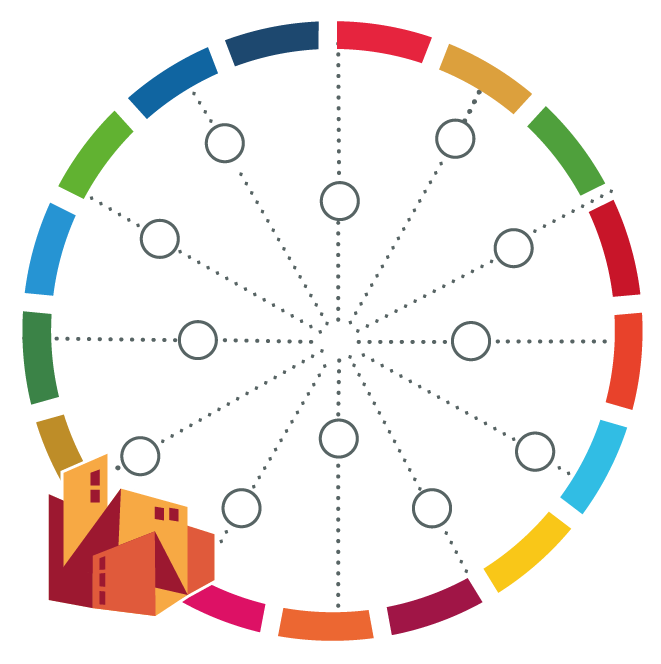 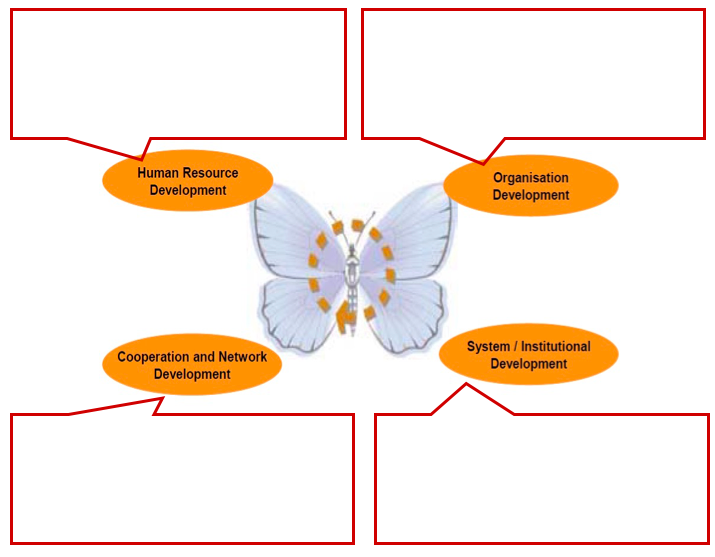 